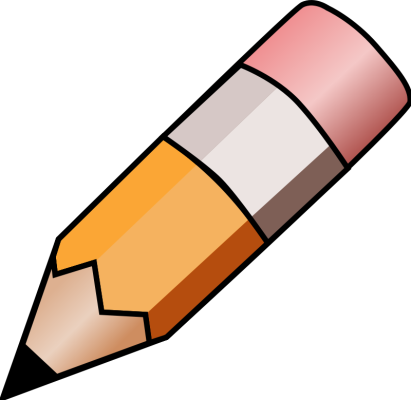 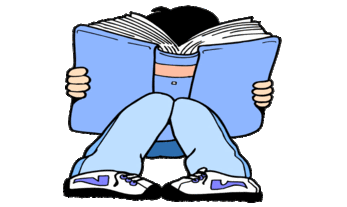 YEAR 5 HOME LEARNING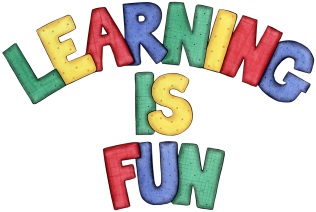 YEAR 5 HOME LEARNINGDate Set24.05.19Date Due31.05.19MathleticsThis week will be focussing on: PERCENTAGES OF AMOUNTS. All activities can be found on matheletics.com. Every child has their username and passwords in their reading records.SpellodromeWritingThis week, children will be focusing on words with silent letters.Spellings can also be found on spellodrome.combridesmaidheadachewheelchairtoenailbroadbandfingernaileverywheregrapefruiticebergsnowhereundergroundwatertightwholesalequarrelsomeplaywrightmotherboardfootagelifebuoytrustworthyfellowshipWriting task – Due 29.05.19This week the children will be re writing a persuasive letter to the head teacher to persuade them to allow every child to have a tablet to use during class. The letter should include: adverbials of discussion (however, therefore)Emotive languageexaggerationModal verbsRhetorical questions Point Evidence Explain (PEE) ReadingRecommended daily reading time: KS2 40 minutes.Home Learning ProjectDate Set:                       N/A                             Date Due:GreekPlease go to Greek Class Blog for Greek Home LearningGreek Class - St Cyprian's Greek Orthodox Primary Academy